Singa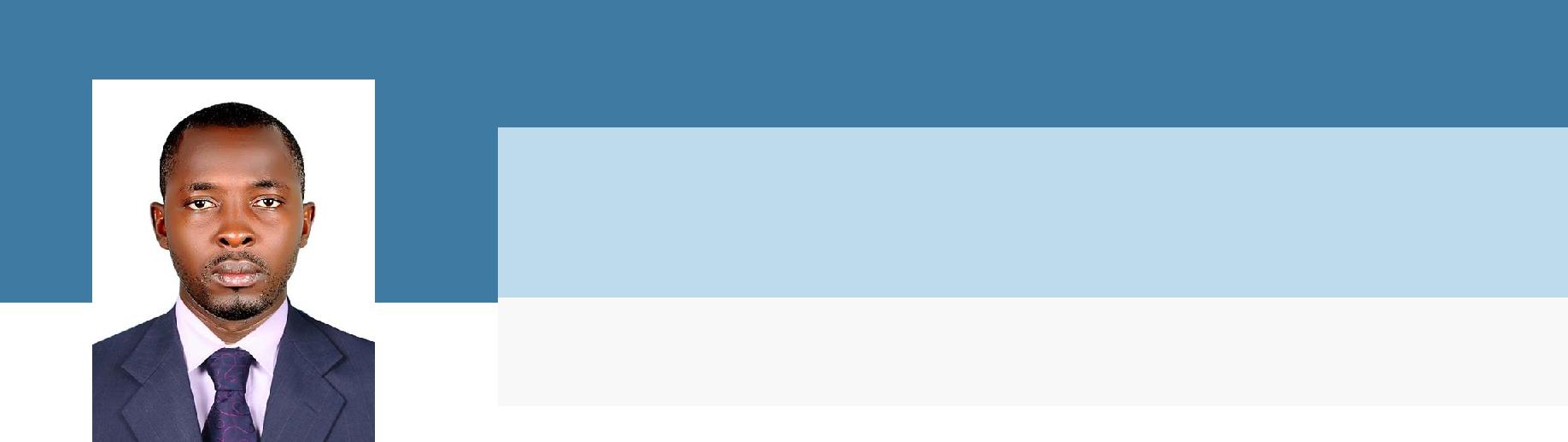 IT GraduatedEmail: singa.369650@2freemail.com 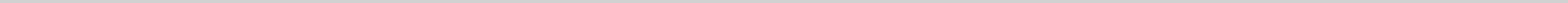 packages with additional experience at operating specialized softwareHobbies	Football, reading, music, runningCareer objectivesSeeking a challenging career with a progressive organization thatprovides an opportunity to capitalize my technical skills & abilities inthe field of information technology (IT).Technical skillsHardware: Cisco, powerbook.NETWORKING: switches/hubs, DSL/VPN, TCP/IP, remote access,DMZ/firewall.SOFTWARE: Windows and Linux operating systems, ArgoUMLSkills and AbilitiesMS Excel, Powerpoint, Relational databases, Projectmanagement, SQL, JavaIs fully cost sensitivity, and is able to set budgets and carefullymonitor expenditure.Actively seeks business development opportunities and canbringabout new services and products to meet the future needs of thebusiness.Is clearly visible at making a real difference to all areas ofclientservice and expectations and is fully recognized as being able tobuildand maintain both internal and external relationships at all levels.Readily accepts change, and adapts quickly by recognizing thebenefits and promotes change to others in a positive manner.Possesses a working knowledge of a variety of standardMicrosoftused by the business.ExperienceTechnical Support Intern - IT DepartmentTechnical Support Intern - IT DepartmentAgence Universitaire de la Francophonie (July 2014 – Sept 2014 )Agence Universitaire de la Francophonie (July 2014 – Sept 2014 )Agence Universitaire de la Francophonie (July 2014 – Sept 2014 )Agence Universitaire de la Francophonie (July 2014 – Sept 2014 )Provided Level 1 support, handled troubleshooting and maintenanceProvided Level 1 support, handled troubleshooting and maintenanceProvided Level 1 support, handled troubleshooting and maintenanceProvided Level 1 support, handled troubleshooting and maintenanceas well as monitoring and deployment of IT equipment.as well as monitoring and deployment of IT equipment.EducationUNIVERSITY OF NGAOUNDERE - CAMEROONUNIVERSITY OF NGAOUNDERE - CAMEROON20162016Bachelor of mathematics and computer sciencesBachelor of mathematics and computer sciences